Клиенты Почты России в Приангарье стали чаще пользоваться сервисом ускоренной доставкиЖители Приангарья стали чаще пользоваться услугой Почты «Отправления 1 класса». За девять месяцев 2022 г. клиенты отправили и получили более 1,8 млн писем, бандеролей и посылок 1 класса. Это почти на 35% больше, чем за такой же период 2021 г. «С каждым годом жители нашего региона всё чаще выбирают приоритетные способы доставки. «Отправления 1 класса» относятся к одному из таких сервисов. Основным преимуществом для клиентов является быстрая доставка. Наиболее активно услугой пользуются жители Братска, Саянска и Черемхово», — отметила руководитель Иркутского магистрального сортировочного центра Лидия Погудина.Сервис «Отправления 1 класса» — это регистрируемые ускоренные отправления с бумажными или товарными вложениями. Их обрабатывают и отправляют в первую очередь.  Все этапы пути можно отследить с помощью трек-номера в мобильном приложении или на официальном сайте Почты России. А когда отправление прибудет в почтовое отделение получателя, он получит бесплатное SMS-сообщение, что посылку/письмо можно забрать. Максимальный вес письма — 500 г, бандероли и посылки — 2,5 кг.Узнать сроки доставки и стоимость услуги «Отправления 1 класса» можно в почтовых отделениях или на сайте https://www.pochta.ru/letters Например, из Иркутска в Москву отправление 1 класса будет идти от одного до трёх дней, а из Иркутска в Новосибирск его доставят в течение одного-двух дней. Информационная справка: УФПС Иркутской области включает 16 почтамтов, 733 стационарных отделения, 314 из которых сельские и 13 передвижных, магистральный сортировочный центр и шесть участков курьерской доставки. Компания объединяет более 5 000 сотрудников, в том числе около 1 800 почтальонов и 750 операторов. Доставку почты осуществляют около 300 автомобилей, общая протяжённость почтовых маршрутов составляет 56 390 км. Международную и межрегиональную почту по железной дороге доставляют 39 вагонов.Чтобы всегда быть в курсе наших новостей, подписывайтесь на телеграм-канал Почты t.me/napochteПРЕСС-РЕЛИЗ                                                                            15 ноября 2022  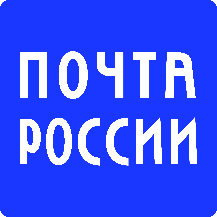 